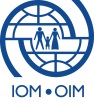 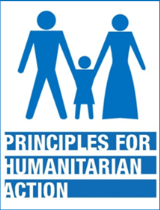 تطوير المشاريع وقائمة العناصر المتعلقة بالتدقيق في المصادقة تطوير المشاريع وقائمة العناصر المتعلقة بالتدقيق في المصادقة تسلط هذ القائمة الضوء (الجزء Iالأول) على العناصر الرئيسيّة التي ينبغي إدراجها خلال تصميم وتطوير مشروع ما لكي ُيمكن اعتباره مشروعاً يدمج تعميم مبادئ الحماية. و يجب دمج هذه العناصر في كل المشاريع التي تطوّر أثناء وبعد الأزمة الإنسانية التي تندرج في إطار واحد أو أكثر من قطاعات المساعدة التابعة  للاطار  التنفيذي لأزمات الهجرة (MCOF) (يرجى استخدام عجلة الاطار التنفيذي لأزمات الهجرة MCOF كمرجع).يتتضمن الجزء الثاني II أيضاً مقترحات  بشأن  مؤشرات تعميم مبادئ الحماية . ويمكن إدراجها في تصميم جدول نتائج المشروع.تسلط هذ القائمة الضوء (الجزء Iالأول) على العناصر الرئيسيّة التي ينبغي إدراجها خلال تصميم وتطوير مشروع ما لكي ُيمكن اعتباره مشروعاً يدمج تعميم مبادئ الحماية. و يجب دمج هذه العناصر في كل المشاريع التي تطوّر أثناء وبعد الأزمة الإنسانية التي تندرج في إطار واحد أو أكثر من قطاعات المساعدة التابعة  للاطار  التنفيذي لأزمات الهجرة (MCOF) (يرجى استخدام عجلة الاطار التنفيذي لأزمات الهجرة MCOF كمرجع).يتتضمن الجزء الثاني II أيضاً مقترحات  بشأن  مؤشرات تعميم مبادئ الحماية . ويمكن إدراجها في تصميم جدول نتائج المشروع.تستخدم هذه القائمة أيضا أثناء مرحلة المصادقة على المشروعتستخدم هذه القائمة أيضا أثناء مرحلة المصادقة على المشروعالوصول الهادفالوصول الهادفتأكد من أن البيانات المصنفة حسب الجنس والعمر (حتى لو كانت تقديرات) قد أخذت  بعين الاعتبار أثناء عملية التطوير  وهي مضمنة   بشكل مناسب  في المشروع (بما في ذلك في خطوط الأساس والأهداف).   هل الأنشطة مصممة للرد على الأسئلة: من يحتاج  ماذا، لماذا، متى وكيف؟      هل تم التثبت من القدرة على الوصول إلى مختلف الخدمات فيما يتعلق بالمعالم الشخصيّة   للسكان المتضررين (مع اعتبارات محددة للأشخاص ذوي الاعاقة ، الفصل بين مرافق الذكور والإناث، إلخ)؟ وهل تم تحديد / التعامل مع بعض السلبيات/ الحواجز بالنسبة لبعض الفئات / (انظر في مجتمعات المهاجرين العالقين في الأزمة على سبيل المثال)؟      تأكد من أولوية السلامة والكرامة و عدم الحاق الضررتأكد من أولوية السلامة والكرامة و عدم الحاق الضررهل تم تقييم الإطار القانوني المنطبق وااحالة  إليه في المقترح (يعتمد الإطار القانوني المنطبق على مضمون المقترح ولكن يجب أن يكون عادة: القانون الدولي الإنساني، وقانون اللاجئين، والقانون الدولي لحقوق الإنسان، والهيئات القانونية ذات الصلة في مجال الهجرة، والقانون الوطني لحماية البيانات، وقانون الوطني للكوارث، وما إلى ذلك)؟    هل تم تقييم السياق المحلي المتعلق  بالأمن  والصراعات بالاضافة إلى ديناميكيات القوى  المحليّة؟      هل تم القيام بتقييم المخاطر (انظر الى الأداة 1) المتعلقة بتنفيذ المشروع؟هل تم اعتبار الظروف المخففة في تصميم المشروع؟      هل تم تحديد مختلفة الفئات المعرّضة للخطر  الى جانب احتياجاتها والقدرات الخاصة بها؟   هل تم تقييم  و ادماج قدرات الحماية لدى الدولة و السكان المتضررين في المشروع، مع اعطاء  اهتمام خاص  لقدرات واحتياجات الفئات المعنية (انظر مثلاً في السكان المهاجرين)؟      هل تم تعزيز ممارسات الحماية الذاتية الإيجابيّة في الاستجابة المقترحة؟      هل تم تقييم سلامة كل من المستفيدين (لجميع الفئات المعنية) والموظفين؟      هل تم تقييم قدرات الموظفين في مجال تعميم مبادئ الحماية؟ في حالة وجود ثغرات، هل سيكون التدريب جزءاً من المشروع والميزانية؟ إن تعذر ذلك، هل بامكان الشركاء الآخرين في مجال الحماية توفير الدعم في هذا السياق المعين؟      هل تقوم الأنشطة بالتمييز ضد أي مجموعة أو هل  يمكن أن ينظر إليها على أنها تفعل ذلك؟ هل تحمي الأنشطة حقوق الأشخاص الذين تم تهميشهم والتمييز ضدّهم تاريخيّاً؟      عند القيام بحماية وتعزيز حقوق هذه المجموعات، كيف  سيكون  تأثير ذلك على العلاقات داخل المجتمع وخارجه ؟      هل يمكن للأنشطة أن تسهم في تفاقم الانقسامات القائمة في المجتمع أو بين المجتمعات المجاورة؟      هل يمكن للأنشطة أن تمكّن أو تعزّز عرضا  من موقف المجموعات المسلحة أو غيرها من الجهات الفاعلة؟      هل تم إعلام  الموظفين بسياسات المعمول بها لدى المنظمة الدولية للهجرة المتعلقة بالموظفين (مدونة السلوك، الأمن، الحماية من الاستغلال والاساءة الجنسية، حماية البيانات، إلخ)؟
هل يتضمن المشروع فعاليات زيادة الوعي أو التدريب على تلك السياسات؟      هل تم تحديد المعايير المحلية والعادات الثقافية وأخذها بعين الاعتبار لضمان الكرامة والوصول الهادف لدى السكان المتضررين؟      آليات التمكين والمشاركة المساءلةآليات التمكين والمشاركة المساءلةآليات التمكين والمشاركة المساءلةهل تم تصميم  النهج التشاركية  بحيث تضمن السلامة والكرامة و الوصول الهادف للسكان المتضررين؟      هل تم تصميم آليات تقييم المشاركة، ونظام الرصد والتقييم، والمساءلة لأجل التمكّن من تحديد احتياجات وقدرات السكان المتضررين – بالاضافة الى سلامتهم وكرامتهم ووصولهم الهادف إلى الخدمات الإنسانيّة التي تم التخطيط لها؟      هل تم إدراج الإجراءات اللازمة لضمان الموافقة المستنيرة من جانب المستفيدين بخصوص الافصاح  عن المعلومات الشخصية وكذلك المشاركة في أنشطة  معينة ؟      هل تم وضع إجراءات سريّة لتلقي وإدارة والرد على أي شكاوى أو  أراء عن البرنامج/ المشروع وحول سلوك موظفي المشروع - بما في ذلك الشركاء المحليين (مدونة السلوك)؟ هل تم تحليل الحواجز التي تحول دون الوصول إلى آليات الشكوى هذه/ أو أخذها بعين الاعتبار بالنسبة للنساء والرجال والمجموعات الأخرى المعنيّة؟ وهل تم تحديد عمليات  الاستجابة/  التعقيب عن الاراء والموارد ؟      هل تم معارضة/ أو تحليل فيما بعد د القيود المفروضة على الوصول والمشاركة (بما فيها  الفئات المعينة) ؟      أفكار بشأن المؤشرات التي يتم إدراجها في المشاريعأفكار بشأن المؤشرات التي يتم إدراجها في المشاريعيمكن  للمؤشرات المقترحة أدناه أن تكون مصدراً للإلهام عند تصميم مشروع ما، وبالأخص عند القيام باكمال جدول نتائج المشروع. وينبغي أن يتم ملاءمة هذه المؤشرات وفقا للحالات الخاصة/السياق/ أهداف المشروع المحددة وخطوط الأساس. يمكن  للمؤشرات المقترحة أدناه أن تكون مصدراً للإلهام عند تصميم مشروع ما، وبالأخص عند القيام باكمال جدول نتائج المشروع. وينبغي أن يتم ملاءمة هذه المؤشرات وفقا للحالات الخاصة/السياق/ أهداف المشروع المحددة وخطوط الأساس. المؤشرات المقترحة التي ستدرج في جدول الإطار المنطقي للمشروعمبادئ تعميم الحمايةعدد الحوادث المتعلقة بالسلامة الواردة في التقارير أو التي تم معالجتها  (مصنفة حسب الجنس، والعمر، والتنوع)وتيرة  ونوعية التقاريرالتي يقوم بها الموظفون بخصوص طرق التنفيذ لدى المشروع وتأثيرها على المستفيدين- (إدارة البيانات الشخصية، وآليات إحالة الحوادث، إلخ)عدد عمليات تقييم المخاطر التي تم إجراؤها في جميع مراحل زمن تنفيذ المشروععدد ونوع تدابير التخفيف من المخاطر التي تم اتخاذها لإعادة توجيه المشاريع وفقاً لنتائج التقييمعدد الدورات التدريبية للموظفين على السياسات الداخلية وعدد الأسئلة التي  تم اثارتها من قبل الموظفين بعد التدريبشرح معايير الاستهداف المحددة للمشروع (مدى التعرّض للمخاطر) بلغة مفهومة للجميعإعطاء الأولوية للسلامة والكرامة و عدم الحاق الضرر عدد الأفراد الحاصلين على الخدمات (بيانات مفصلة بحسب  العمر والجنس)عدد وأنواع التدابير المنفذة  لملاءمة الخدمات وفقا للخصائص  الشخصيّة   للسكان (الجنس، والعمر والتنوع، الخ)إذا كانت العناصر المحددة  ذكرت نقص/ ضعف في الوصول، فماهو عدد ونوع التدابير المتخذة لإعادة توجيه الخدمات حسب الحاجةعدد الاجتماعات التشاورية مع المستفيدين والشركاء حول الرضا عن الخدمات (مصنفة حسب الجنس، والعمر والتنوع)عدد الأفراد (مصنفة حسب الجنس والعمر) الذين يشعرون بالرضا في الحصول  عن الخدمات (كما هو محدد من خلال الاستبيانات)الوصول الهادفعدد (بيانات مفصّلة حسب العمر والجنس والتنوع) المستفيدين المشاركين في الاجتماعات التشاورية و/ أو أعضاء اللجنة (مصنفين حسب الجنس) المسؤولة عن عناصر معينة من المشروع (صياغة معايير الاستهداف، إدارة الخدمات ، وما إلى ذلك). استخدام الممارسات الإيجابية للحماية الذاتية التي تستعمل كعناصر للحد من الممارسات الضارة/ حوادث الحمايةعدد اللقاءات المخصصة لإيجاد حلول لحوادث الحماية التي تحدث في منطقة معينة وعدد المشاركين  فيها (بيانات مفصلة للعمر والجنس والتنوع) عدد ونوع  الأراء و المقترحات التي تم جمعها بشأن الخدمات المقدمة (مصنفة حسب الجنس والعمر والتنوع)عدد ونوع التدابير المتخذة لمعالجة الشكاوىالمشاركة والتمكين والمساءلة 